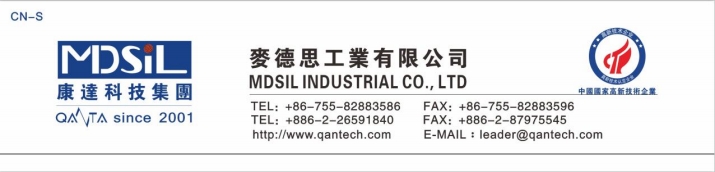 抗指纹易擦拭 UV 硬化树酯－AF35產品簡介AF35 是 光硬化樹 脂 ，特 別 為 PET 塑 料材 質表 面 塗裝 所 研發的。在紫外光的照射下，樹脂迅速發生反應，能與 PET 基材產生極 優良的接著強度。本產品具 有良好的延伸性，表亁性 與 快 速 硬 化 的 特 性 ， 黏 度 值 低 ， 直 接 用 塗 佈 方 式 上 膠 於PET 片 上 ， 作 為 不 延 伸 PET 基 材 表 面 保 護 和 防 污 。 主 要 應用在手机保护贴 UV 硬化抗指纹涂层，手机背盖保护。 產品特色1.本產品是 UV 型丙烯酸酯类组合物，固化后有高透光性。 2.本產品具有高水接触角，表面爽滑，并且容易擦拭的特 点。使用方法1.实际物品的硬化 时间会受到下列因素影响：①对 象的几 何 形 状 ， ② 对 象 的 材 质 特 性 ， ③ 涂 层 的 厚 度 ， ④UV 灯 源 的效能。硬化的条件则需要以实际的物品和条 件来做最后 的确认。2.请定时量测 UV 灯管的强 度与照度。曝光过度对 UV 胶 的性质影响不大，曝光不足对 UV 胶的性质有很大影响， 可能会造成胶体的反应率偏低，环测的寿命下降。3.此光硬化树脂为 UV 光系统，在操作时宜注意长时间照射可见光也会导致产品固化发生而黏度变高的情形，请使用者在生产过程中注意光线的影响，最佳是于黄光区下生产。 成品性質3.本產品有較佳耐磨擦與低彩虹紋表现。 4.本產品具有優越的耐黃化和低收縮性能。 5.本產品符合 RoHs 法規規範。樹脂規格AF35外觀顏色粘度 25℃，S21 100rpm，cps 溶劑種類固含量，%澄清液體透明6-12MIBK\MEK30%硬化條件建议涂布干厚：干燥条件：建议照射 UV 波长/灯源： 建议照射能量：3-5um90 ℃，干燥 2 min310-365 nm /H TYPE380-500mj/cm儲存環境本產品應存放在室內陰涼通風處， 遠離火源光源， 避免與 陽光接觸。儲存溫度在 25℃到 30℃。保質期為 6 個月。處置原則本產品不含致癌物質，但操作时需带手套，避免沾在皮 肤 上、衣物及眼睛，如有请用肥皂水冲洗。过敏体质的 人，皮肤直接接触本产品可能会发生过敏症状。送醫診斷項目使用儀器規格透光率光譜儀 JIS K-7105≧90%霧度光譜儀 JIS K-7105≤1.0%耐磨自動耐磨機 Steel wool（＃0000）＊300time1800g/cm，No Scratch密著性百格刀 JIS K-56005B硬度鉛筆硬度儀 JIS K-5600≧2H水接觸角接觸角測試儀≧103°b＊光譜儀 JIS K-7105<1.0翹曲裁成 B5 测试边角翘曲程度<10mm水接触角变化自動耐磨機 Steel wool（＃ 0000） ＊300time 后 变化≧70°